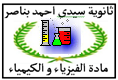 لجميع التمارين  الشحنة الابتدائية للالكترونC    19 -10. 1,6 =تمرين 1 : يمر في موصل كهربائي تيار شدته  .  1.أحسب كمية الكهرباء التي تجتاز مقطع من الموصل خلال 10دقائق.  2.استنتج عدد حملة الشحنة الكهربائية ) عدد الالكترونات( التي تجتاج الموصل خلال نفس المدة.  تمرين 2  : يمثل الشكل جانبه تركيبا كهربائيا يحتوي على:  - مولد كهربائي G للتوتر المستمر.    - ثلات مصابيح متماثلة. لتكن I شدة التيار الكهربائي التي تعبر الدارة.                   1 ) أنقل الشكل على ورقة التحرير و حدد عليه المنحى الاصطلاحي للتيار في كل فرع.   2 )بواسطة أمبيرمتر من فئة  1٫5  نقيس شدة التيار الكهربائي I المار في الفرع الرئيسي. تشير الإبرة إلى التدريجة 60n= على ميناء يحتوي على0n0=10 تدريجة حيث العيار المستعمل هو  A 1.2-1 ) بين على التبيانة كيفية ربط الأمبيرمتر لقياس الشدة I مع الإشارة إلى المربطين  +  و  - .  2-2) حدد قيمة شدة التيار الكهربائي المقاس.2-3) أحسب قيمة الارتياب المطلق  IΔ . ثم استنتج دقة القياس. 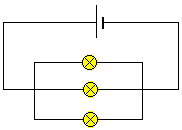 تمرين 3 : نعتبر الدارة المبينة على الشكل جانبه. 1. انقل الشكل ثم بين عليه منحى التيارات الكهربائية في كل فرع. 2. الأمبيرمتر  A مستعمل تحت العيار C=1A وتشير إبرته إلى التدريجة n=64، عدد تدريجات مينائه هي N=100.  1.2. احسب شدة التيار I1 الذي يجتاز المصباح AC.   2.2. احسب الارتياب المطلق، ثم استنتج دقة القياس حيث فئة الجهاز هي 1,5. 3. ما طبيعة حملة الشحن الكهربائية المارة في المصباحين؟ 4 .يشير الأمبيرمتر A' إلى الشدة  I=1A. احسب عدد الإلكترونات المنتقلة عند تشغيل الدارة لمدة زمنية Δt=10min. 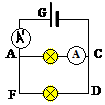 تمرين 4:  ننجز التركيب الكهربائي المبين في (الشكل1). المكون من مصباحين L و L’ وثلاث امبيرمترات 1A, 2A و 3A . فئتها 2=Aنضبط عيار الامبيرمتر  3A على A 0,5 فتستقر الابرة عند التدريجة 251.  عدد تدريجات ميناء 3Aهي  100 أحسب شدة التيار الكهربائي 3I. ثم أكتب النتيجة على الشكل A(IΔ  ± I) = 3 I .2.  علما أن شدة التيار الكهربائي 3I تبقى تابثة عند تغيير العيار. اٍملأ الجدول في الشكل 2 (أنظر الوثيقة المرفقة).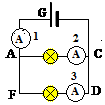 3.  اٍنطلاقا من نتائج الجدول. ما هو العيار الأ نسب لقياس الشدة  3I ؟4.  أعط نص قانون العقد.5.  علما أن  الامبيرمتر 2A يشير إلى الشدة A(0,01 ±0,075 )=2I .حدد شدة التيار الذي يمنحه المولد.ما هو الأمبير متر المستعمل لقياس هذه الشدة؟6.  حدد عدد الالكترونات التي تخترق المقطع  (AB) من الدارة الكهربائية خلال مدة زمنية min    =tΔ. تمرين 4 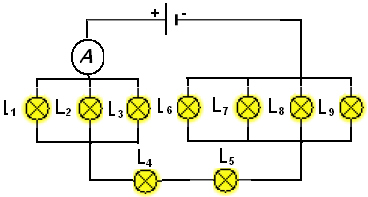 نعتبر تبيانة الدارة الكهربائية جانبه :1- عرف العقدة وحدد عدد العقد الموجودة في الدارة.2- يشير جهاز الأمبيرمتر الى الى القيمة .أحسب عدد الالكترونات التي تمر في جهاز الأمبيرمتر خلال دقيقة واحدة.3. علما أن المصابيح و و مماثلة.1.3. أحسب شدة التيار المار في كل مصباح من هذه المصابيح الثلاثة .2.3 . أحسب عدد الالكترونات التي تمر في المصباح  خلال دقيقة واحدة.4. أحسب كمية الكهرباء الكلية التي تمر عبر المصابيح و و خلال دقيقة واحدة وقارنها مع كمية الكهرباء التي تمر عبرجهاز الأمبيرمتر   خلال  نفس المدة الزمنية ،ماذا تستنتج.  5. حدد شدة التيار الكهربائي المار في كل من المصباحين و .6. نقوم بقياس شدة التيار المار في المصباح  بواسطة جهاز الأمبيرمتر ذو الابرة .علما أن العيار المستعمل هو  وأن ميناء الجهاز يتوفر على 100تدريجة وأن الابرة تشير الى التدريجة 75:1.6. احسب شدة التيار المار في المصباح  . 2.6. علما أن فئة جهاز  الأمبير متر هي 2،أحسب دقة القياس.  7. نقوم بقياس شدة التيار المار في المصباح  بواسطة جهاز الأمبيرمتر ذو الابرة فنجد .علما أن العيار المستعمل هو  وأن ميناء الجهاز يتوفر على 100تدريجة .حدد التدريجة التي تشير اليها الابرة.  8. علما أن المصباحين  و  مماثلين .  استنتج شدة التيار المار في كل من المصباحين    و .